      ПОСТАНОВЛЕНИЕ	         КАРАР№ 22                              с. Большой Шурняк	                от 26.03.2019 г.Об утверждении Перечня адресов объектов адресации, необходимых изменений и дополнений для внесения сведений в Федеральную информационную адресную систему по результатам инвентаризации объектов адресации, расположенных  на территории Большешурнякского сельского поселения Елабужского муниципального района Республики ТатарстанВ соответствии с Федеральным законом Российской Федерации от 28 декабря 2013 года № 443-ФЗ «О федеральной информационной адресной системе и о внесении изменений в Федеральный закон «Об общих принципах организации местного самоуправления в Российской Федерации», Постановлением  Правительства Российской Федерации от 19 ноября 2014 года № 1221 «Об утверждении Правил присвоения, изменения и аннулирования адресов», разделом  IV Постановления Правительства Российской Федерации от 22 мая 2015 года № 492 «О составе сведений об адресах, размещаемых в государственном адресном реестре, порядке межведомственного информационного взаимодействия при ведении государственного адресного реестра, о внесении изменений и признании утратившими силу некоторых актов Правительства Российской Федерации, Приказом Министерства Финансов Российской Федерации от 05 ноября 2015 года № 171н «Об утверждении Перечня элементов планировочной структуры, элементов улично-дорожной сети, элементов объектов адресации, типов зданий (сооружений), помещений, используемых в качестве реквизитов адреса, и Правил сокращенного наименования адресообразующих элементов», в целях актуализации Государственного адресного реестра Исполнительный комитет  Большешурнякского сельского поселения  Елабужского муниципального района Республики Татарстанп о с т а н о в л я е т:Утвердить Перечень адресов объектов адресации, необходимых изменений и дополнений для внесения сведений в Федеральную информационную адресную систему по результатам инвентаризации объектов адресации, расположенных на территории Большешурнякского сельского поселения Елабужского муниципального района Республики Татарстан (приложение №1).Добавить адреса объектов адресации и внести необходимые изменения и дополнения в Федеральную информационную адресную систему согласно приложению №1.Контроль за исполнением настоящего постановления оставляю за собой.Руководитель Исполнительного комитета Большешурнякского сельского поселения Елабужского муниципального районаРеспублики Татарстан                                                                               Н.И. МельниковПриложение №1 к Постановлению Исполнительного комитета Большешурнякского сельского поселения Елабужского муниципального района Республики Татарстан от 26.03.2019г. № 22ИСПОЛНИТЕЛЬНЫЙ КОМИТЕТ БОЛЬШЕШУРНЯКСКОГОСЕЛЬСКОГО ПОСЕЛЕНИЯЕЛАБУЖСКОГО МУНИЦИПАЛЬНОГОРАЙОНАРЕСПУБЛИКИ ТАТАРСТАН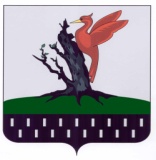 ТАТАРСТАН РЕСПУБЛИКАСЫАЛАБУГА  МУНИЦИПАЛЬ РАЙОНЫ  ОЛЫ ШУРНЯК АВЫЛ ЖИРЛЕГЕ  БАШКАРМА КОМИТЕТЫ№ п/пВид объекта адресацииАдрес объекта адресацииКадастровый номер объекта адресации1Земельный участокРоссийская Федерация, Республика Татарстан, Елабужский  муниципальный район, Большешурнякское сельское поселение, деревня Умяк, улица Октябрьская, з/у 4016:18:080301:362Земельный участокРоссийская Федерация, Республика Татарстан, Елабужский  муниципальный район, Большешурнякское сельское поселение, деревня Умяк, улица Октябрьская, з/у 4216:18:080301:383Земельный участокРоссийская Федерация, Республика Татарстан, Елабужский  муниципальный район, Большешурнякское сельское поселение, деревня Умяк, улица Октябрьская, з/у 4416:18:080301:394Земельный участокРоссийская Федерация, Республика Татарстан, Елабужский  муниципальный район, Большешурнякское сельское поселение, деревня Умяк, улица Октябрьская, з/у 4616:18:080301:405Земельный участокРоссийская Федерация, Республика Татарстан, Елабужский  муниципальный район, Большешурнякское сельское поселение, деревня Умяк, улица Октябрьская, з/у 46/116:18:080301:586Земельный участокРоссийская Федерация, Республика Татарстан, Елабужский  муниципальный район, Большешурнякское сельское поселение, деревня Умяк, улица Октябрьская, з/у 4816:18:080301:417Земельный участокРоссийская Федерация, Республика Татарстан, Елабужский  муниципальный район, Большешурнякское сельское поселение, деревня Умяк, улица Октябрьская, з/у 5016:18:080301:428Земельный участокРоссийская Федерация, Республика Татарстан, Елабужский  муниципальный район, Большешурнякское сельское поселение, деревня Умяк, улица Октябрьская, з/у 5216:18:080301:439Земельный участокРоссийская Федерация, Республика Татарстан, Елабужский  муниципальный район, Большешурнякское сельское поселение, деревня Умяк, улица Октябрьская, з/у 5416:18:080301:4410Земельный участокРоссийская Федерация, Республика Татарстан, Елабужский  муниципальный район, Большешурнякское сельское поселение, деревня Умяк, улица Октябрьская, з/у 5616:18:080301:4611Земельный участокРоссийская Федерация, Республика Татарстан, Елабужский  муниципальный район, Большешурнякское сельское поселение, деревня Умяк, улица Октябрьская, з/у 5816:18:080301:4812Земельный участокРоссийская Федерация, Республика Татарстан, Елабужский  муниципальный район, Большешурнякское сельское поселение, деревня Умяк, улица Октябрьская, з/у 3716:18:080301:4513Земельный участокРоссийская Федерация, Республика Татарстан, Елабужский  муниципальный район, Большешурнякское сельское поселение, деревня Умяк, улица Октябрьская, з/у 3916:18:080301:4714Земельный участокРоссийская Федерация, Республика Татарстан, Елабужский  муниципальный район, Большешурнякское сельское поселение, деревня Умяк, улица Октябрьская, з/у 4116:18:080301:4915Земельный участокРоссийская Федерация, Республика Татарстан, Елабужский  муниципальный район, Большешурнякское сельское поселение, деревня Умяк, переулок Речной, з/у 116:18:080301:5516Земельный участокРоссийская Федерация, Республика Татарстан, Елабужский  муниципальный район, Большешурнякское сельское поселение, деревня Умяк, переулок Речной, з/у 316:18:080301:5417Земельный участокРоссийская Федерация, Республика Татарстан, Елабужский  муниципальный район, Большешурнякское сельское поселение, деревня Умяк, переулок Речной, з/у 516:18:080301:5218Земельный участокРоссийская Федерация, Республика Татарстан, Елабужский  муниципальный район, Большешурнякское сельское поселение, деревня Умяк, переулок Речной, з/у 716:18:080301:5019Земельный участокРоссийская Федерация, Республика Татарстан, Елабужский  муниципальный район, Большешурнякское сельское поселение, деревня Умяк, переулок Речной, з/у 916:18:080301:7120Земельный участокРоссийская Федерация, Республика Татарстан, Елабужский  муниципальный район, Большешурнякское сельское поселение, деревня Умяк, переулок Речной, з/у 216:18:080301:5321Земельный участокРоссийская Федерация, Республика Татарстан, Елабужский  муниципальный район, Большешурнякское сельское поселение, деревня Умяк, переулок Речной, з/у 416:18:080301:5122Земельный участокРоссийская Федерация, Республика Татарстан, Елабужский  муниципальный район, Большешурнякское сельское поселение, поселок Красная Горка, улица Лесная, з/у 116:18:080401:523Земельный участокРоссийская Федерация, Республика Татарстан, Елабужский  муниципальный район, Большешурнякское сельское поселение, поселок Красная Горка, улица Лесная, з/у 216:18:080401:424Земельный участокРоссийская Федерация, Республика Татарстан, Елабужский  муниципальный район, Большешурнякское сельское поселение, поселок Красная Горка, улица Лесная, з/у 316:18:080401:325Земельный участокРоссийская Федерация, Республика Татарстан, Елабужский  муниципальный район, Большешурнякское сельское поселение, поселок Красная Горка, улица Лесная, з/у 416:18:080401:226Земельный участокРоссийская Федерация, Республика Татарстан, Елабужский  муниципальный район, Большешурнякское сельское поселение, поселок Красная Горка, улица Лесная, з/у 516:18:080401:1